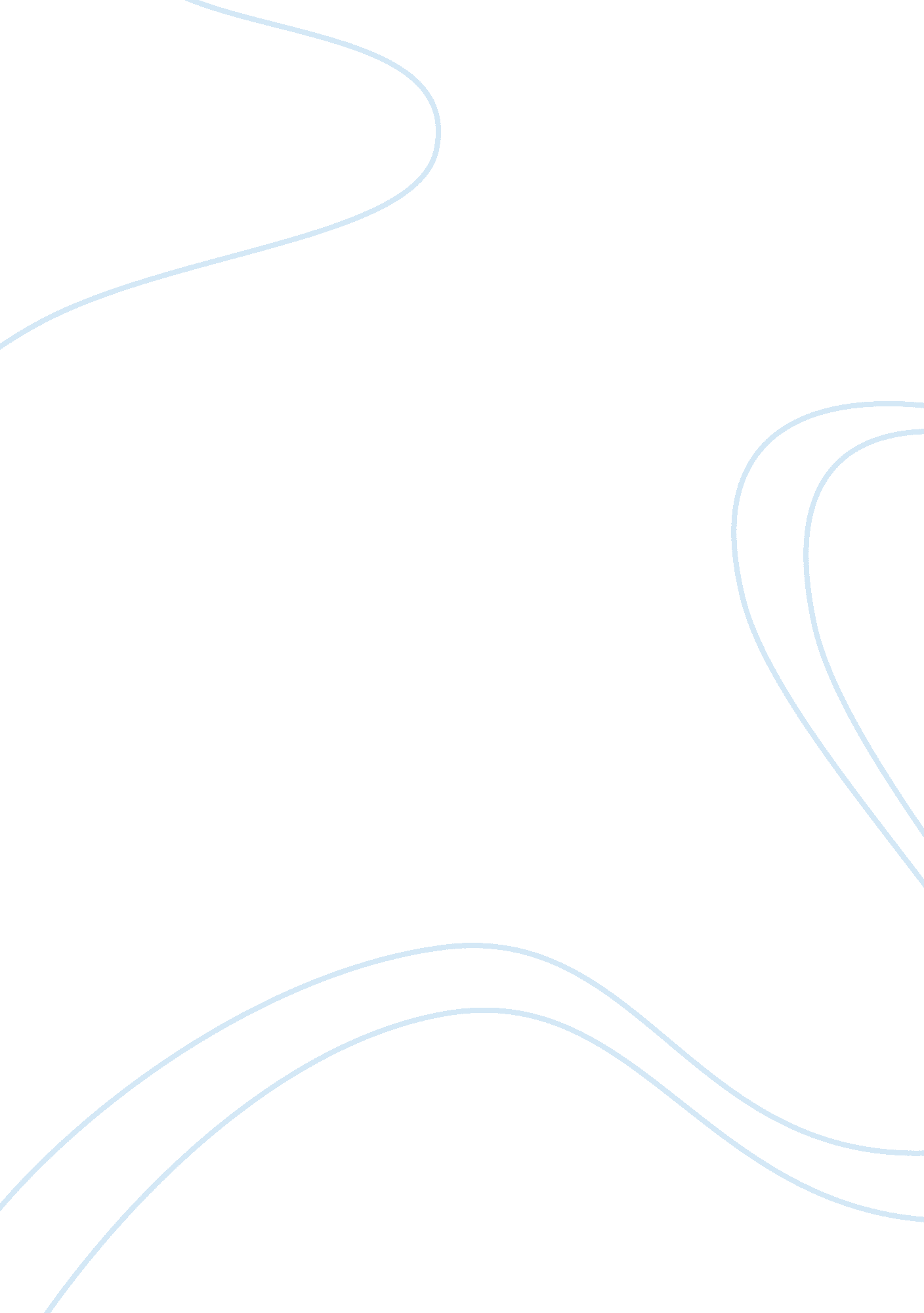 Epilepsy and its interaction with sleep and circadian rhythmHealth & Medicine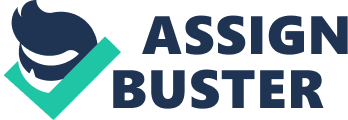 Bidirectional interactions between sleep and epilepsy have been recognized for centuries. Patients with epilepsy often have associated co-morbid major sleep disorders such as obstructive sleep apnea ( 1 ). On the other hand, sleep disruption is one of the major risk factors for the likelihood of recurrent seizures ( 2 ). In addition, the circadian rhythm itself seems to influence the timing and the severity of epileptic seizures ( 3 ). Unraveling the underlying mechanism of these interactions may lead to new treatment strategies for epilepsy. Here we comprehensively review the recent advances in the relationship between circadian rhythms, sleep, and epilepsy. A Brief Introduction to Circadian Rhythm The circadian rhythm refers to the 24-h cycle of behavioral and physiological activity. The circadian rhythmicity of mammals is a hierarchically organized multi-oscillator system, coordinated by a central pacemaker located in the suprachiasmatic nucleus of the hypothalamus ( 4 , 5 ). The molecular mechanism underlying circadian rhythm are cell-autonomous transcription–translation feedback loops comprising a set of core-clock genes: brain muscle aryl nuclear translocase like-1 (BMAL1), circadian locomotor output cycles kaput (CLOCK), Period (PER1, PER2, and PER3), and cryptochrome (CRY1 and CRY2) ( 6 ). The BMAL1 and CLOCK heterodimerize during the early circadian day and activate the transcription of PER and CRY with promoters containing circadian E-box elements. During the early circadian night, complexes containing PER and CRY repress BMAL1–CLOCK-mediated transcription. During the later circadian night, the PER–CRY complexes degrade, and the cycle starts again ( 5 , 7 ). In addition, BMAL1–CLOCK complexes activate the expression of nuclear receptors REV-ERBα and ROR, which ultimately compete to repress or activate BMAL1 transcription, respectively ( 8 , 9 ). Complementary to these feedback loops, the circadian rhythm is modulated by various regulations at the post-transcriptional, translational, and post-translational levels to fine-tune the circadian system ( 10 – 12 ). The details of their exact role and function are beyond the scope of this review, but they can be found in previously published articles ( 13 ). Core-Clock Gene and Epilepsy The core-clock genes not only regulate the circadian rhythms ( 14 , 15 ) but also contribute to epileptic susceptibility. The core-clock genes can disrupt the neuronal inhibitory and the excitatory balance rhythmically, leading to seizure periodicity ( 16 – 18 ). In a post-status epilepticus animal model of mesial temporal lobe epilepsy, the expression of core-clock genes is found to be dysregulated during epileptogenesis: the expression of PER1 and CRY1 increases in the early post-status epilepticus condition compared to the control condition and decreases to the baseline level in epileptic condition; the expression of BMAL1, CLOCK, and CRY2 gradually decreases during epileptogenesis ( 17 ). However, the exact role of the core-clock genes in the process of epileptogenesis remains unknown. Future studies with functional assays may give us more insight. Besides that, in the animal model of generalized seizure induced by electrical stimulation, the circadian profile of seizure threshold is absent in BMAL1 knock-out mice and its seizure threshold is significantly lower compared to that of the wild-type mice ( 19 ). Interestingly, the expression of the CLOCK gene in epileptic brain specimens, obtained from focal cortical dysplasia (FCD), and tuberous sclerosis complex (TSC) cases, is found to be reduced in epileptogenic tissue when compared to control tissue. In addition, Emx- Cre, Clockflox/flox mice with conditional deletion of CLOCK in the excitatory neurons, exhibits sleep-related seizures ( 20 ). Those results suggest that the disruption of the function of the core-clock genes may play an important role in the generation of focal epilepsy. However, most experiments are conducted on temporal lobe epilepsy; further studies on extratemporal lobe epilepsy are warranted. The mammalian target of rapamycin (mTOR) signaling pathway is a critical regulator of protein and lipid synthesis, growth, and proliferation of cells ( 21 ). A series of recent publications have shown that the mTOR pathway is overactivated in the epileptic tissue obtained from temporal lobe epilepsy with hippocampal sclerosis and FCD ( 22 , 23 ). Interestingly, several results have shown that there is a close interaction between core-clock genes and the mTOR signaling pathway. Circadian rhythmicity can be observed in the mTOR signaling pathway ( 24 , 25 ). Furthermore, BMAL1, which is activated by the mTOR complex 1 kinase pathway via phosphorylation, regulates protein synthesis ( 26 ). The circadian rhythm abnormalities of TSC mouse and cellular models are controlled by increased translation and decreased degradation of BMAL1 ( 27 ). Additionally, BMAL1 negatively regulates mTOR complex 1, and this regulation is essential for aging ( 25 ). Taking these findings together, we speculate that core-clock genes might play an essential role in the type of epilepsy associated with mTORopathies. Thus, core-clock genes may be considered as the potential innovative targets for epilepsy treatment. Modulation of Interictal Epileptiform Discharges and Seizures by Sleep and Circadian Rhythm At the end of the 19th century, Gowers reported that 21% of patient's seizures were nocturnal types, 42% were diurnal types, and 37% were mixed types ( 28 ). The wide usage of long-term video electroencephalography (EEG) monitoring dramatically improves our knowledge about the role of circadian rhythmicity in epilepsy. It has been reported that interictal epileptiform discharges (IEDs) and epileptic seizures tend to occur in a specific temporal pattern according to the type as well as the localization of epilepsy ( 29 , 30 ). A meta-analysis based on 10 publications using conventional and intracranial EEG revealed that, compared to rapid eye movement (REM) sleep, the relative focal IED occurrence rate was 1. 11 times higher in wakefulness, 1. 75 times higher in stage one of non-REM (NREM) sleep, 1. 69 times higher in stage two of NREM sleep, and 2. 46 times higher in stage three of NREM sleep ( 31 ). These data suggest that IEDs are activated during NREM sleep. Moreover, it has been well-known that individual IEDs become more extensive and widespread during NREM sleep stages. Quite the reverse, IEDs are relatively suppressed and restricted during the REM sleep stage, which can be more accurate in localizing the epileptogenic zone ( 32 – 34 ). The above findings can be explained by the fact that increased EEG synchronization is observed during NREM sleep due to slow oscillations, and the increased EEG desynchronization is noted during REM sleep due to cholinergic modulation ( 35 , 36 ). Additionally, there is increasing evidence that the distribution of IEDs is not homogenous during both NREM sleep and REM sleep. The occurrence of IEDs during NREM sleep is associated with the cyclic alternating pattern, which is characterized by the regular alternation of the two EEG patterns: arousal complex phase A and post-arousal rebound response phase B. Phase A usually lasts 8–15 s and is composed of EEG rhythms of sleep oscillating with periodic stage-related arousal complexes such as K complexes, bursts of delta waves, and arousals. Phase A is followed by the interval of 15–20-s-long inhibitory phase B, which is composed of stage-related background activity ( 37 ). Furthermore, IEDs occur more frequently in phase A ( 38 ). In addition, Frasuscher reported that IEDs preferentially occurred during high-amplitude widespread slow waves of NREM, especially during the transition from the “ up” (activated state, when the pyramidal neurons were depolarized) to the “ down” (deactivated state, when the pyramidal neurons were hyperpolarized) state of the slow wave ( 39 ). Later, Ujma and colleagues validated that IEDs occurred more frequently during the highly synchronous NREM sleep periods, denoted by steeper slopes and higher-amplitude slow waves ( 40 ). Thus, EEG synchronization is the underlying factor for enhancing IED activity during NREM sleep. In regards to REM sleep, phasic REM sleep (increased EEG desynchronization mediated by high cholinergic neurotransmission) has a more enhanced suppression effect on IEDs than tonic REM sleep (decreased EEG desynchronization mediated by low cholinergic neurotransmission), highlighting the role of EEG desynchronization in the suppression of IEDs ( 34 , 36 ). Additionally, the latest clinical application of closed-loop implantable brain stimulator offers a unique opportunity to monitor human brain activity. Spencer and colleagues analyzed the intracranial EEG data of 134 epileptic patients implanted with the NeuroPace RNS system over an 84-day period. They reported that IEDs had a robust non-random circadian pattern, which uniformly peaked during regular sleep hours regardless of the location of the seizure-onset zone ( 41 ). Another study reported that IEDs had a multiday period (commonly 20–30 days in duration), and the period was relatively stable for up to 10 years in 37 epileptic patients implanted with similar devices ( 3 ). Depending on the localization of the seizure-onset zone, seizures occur at different circadian patterns. Seizures that originated in the frontal lobe occur predominantly during sleep, while temporal and occipital seizures are prevalent during wakefulness. Parietal seizures, on the other hand, vary across different studies ( 29 , 42 ). Furthermore, the circadian rhythm of seizure onset is also influenced by seizure types. Tonic, tonic-clonic, and hypermotor seizures occur more frequently during sleep, whereas, clonic, myoclonic, and hypomotor seizures are more often reported to occur during daytime ( 29 ). Additionally, clusters of isolated epileptic seizures occur more predominantly during daytime compared with isolated seizures ( 43 ). A study utilizing two comprehensive databases of human seizures (SeizureTracker and NeuroVista) further confirmed that the seizure activity was modulated by different rhythmic cycles such as circadian rhythms, which were the most common pattern, followed by weekly rhythms and monthly rhythms ( 30 ). Similar results were replicated in a different study conducted by Baud et al. ( 3 ). Interestingly, men and women have a similar pattern of seizure cycling, suggesting that those rhythms are driven by some mechanisms other than menstruation ( 3 , 30 ). Evidence from the epileptic animal model also shows similar results. A pilocarpine-induced mesial temporal lobe epileptic mouse model shows that seizure clusters occur in a circadian pattern between 4 and 7 p. m. ( 44 ). The chronic EEG data, recorded over 30 days in kainite- and pilocarpine-induced epilepsy models, reveal that not only circadian rhythms but also multi-day rhythms modulate the occurrence of IEDs and epileptic seizures (5–7 days and 6 days, respectively). Moreover, those rhythms are not influenced by external intervention, which suggested that endogenous factors rather than environmental effects regulate this phenomenon ( 45 ). It is clear that both sleep–wake patterns and circadian rhythms or multi-day rhythms play an important role in the generation of IEDs and seizure; thus, epilepsy may be considered as a cyclical disorder ( 46 ). Sleep-Related Epilepsy The spectrum of the idiopathic focal children epilepsies ranges from the most benign type, benign epilepsy with centrotemporal spikes (BECTs), to the extreme malignant category, Landau–Kleffner syndrome (LKS) and electrical status epilepticus during slow-wave sleep (ESES) ( 47 , 48 ), which are known to have a close relationship with sleep. BECT is the most common focal epileptic syndrome in children and may associate with mild cognitive dysfunctions ( 49 ). The seizures usually occur during sleep as sensorimotor manifestation of face, tongue, and/or throat, less frequently, followed by secondary generalization with frequent unilateral or bilateral synchronous centrotemporal discharges on the interictal EEG ( 50 ). During NREM sleep, the centrotemporal discharges become not only higher in amplitude but also more frequent ( 48 ). Accompanied by the increased frequency of seizures and IEDs, sleep architecture is affected, along with a decrease in the proportion of REM sleep and a longer REM sleep-onset latency ( 51 ). Patients with ESES have global or selective developmental regression, motor impairment, and multiple seizure types, with EEG showing nearly continuous (> 85%) interictal epileptiform discharges (either focal, bilateral independent, or bilateral synchronous) throughout NREM sleep regardless of etiology ( 52 ). Patients with BECTs can progress into a malignant epileptic encephalopathy in the form of ESES ( 53 , 54 ). LKS is the subset of ESES patients with pronounced language regression as in acquired childhood epileptic aphasia ( 52 ). All of them involve the perisylvian network called the “ perisylvian neuronal network epilepsies” ( 55 , 56 ). One of the most critical features in this epilepsy spectrum is the propensity to increase IEDs during NREM sleep, resulting in cognitive impairment ( 55 , 57 ). IEDs during NREM sleep interfere with sleep plastic functions, compromising the “ refreshment” of synapses that may explain the decline of cognitive function ( 57 – 60 ). Juvenile myoclonic epilepsy (JME) is one of the most common types of idiopathic generalized epilepsy. The myoclonic jerks usually occur on in the morning shortly after awaking, and generalized tonic-clonic seizures can occur independently or precede the myoclonus ( 61 ). The patients may be exceedingly sensitive to sleep deprivation. With transcranial magnetic stimulation, patients with JME have prominent increases in cortical excitability compared with healthy controls or patients with focal epilepsy, especially during the early morning ( 62 ). It may be the explanation for increased seizure susceptibility in JME patients at this time of the day. In addition, the REM sleep-onset latency is prolonged, and the REM percentage is decreased ( 63 ). Thus, there are significant alterations in sleep architecture in patients with JME. There is a close relationship between sleep and FCD type II ( 64 , 65 ). The pathological substrate of FCD type II increases the risk of sleep-related epilepsy with respect to other histopathological substrates, regardless of its location ( 64 ). Interestingly, a small FCD type II lesion is associated with a higher proportion of sleep-related epilepsy compared with a larger FCD type II lesion ( 66 ). The lesion of FCD type II is usually confined, which offers a unique opportunity to explore the interrelationship between sleep and epileptic activity. As revealed by intracranial EEG recordings, the influence of the sleep–wake process on FCD type II is evident. During wakefulness, sub-continuous spikes and polyspikes, which is the most common intracranial interictal activity produced by intralesional FCD type II, indicate a state of reduced possibility for seizure generation. These patterns are replaced by frequent short bursts of low-voltage fast discharges during NREM sleep, which is suggestive of a reduced modulation of the FCD type II by the surrounding cortex, and therefore it might play a pivotal role in seizure initiation ( 67 , 68 ). As the CLOCK gene and the mTOR signaling pathways are two essential regulatory systems in the modulation of seizure thresholds in patients with FCD type II, further studies are required to explore the interaction between CLOCK gene and mTOR signaling pathways in order to unravel the pathogenetic mechanisms of FCD type II. Seizure Forecasting Seizure prediction can prevent or reduce the risk of a seizure and its complication, and it has been explored for decades. Karoly et al. analyzed nine patients' chronic intracranial EEG data and illustrated that the incorporation of the individual circadian patterns of seizures into EEG signals could greatly improve the accuracy of the seizure prediction algorithms ( 69 ). Baud et al. reported that seizures occurred preferentially during the rising phase of multi-day IED rhythms ( 3 ). Thus, adding patient-specific multi-day IED rhythms may further enhance the accuracy of seizure prediction algorithms. However, only a small portion of patients with epilepsy have these intracranial devices, and it may be impossible to generalize these aspects of seizures to all patients with epilepsy. Further investigations are crucial to find a better way to predict seizure occurrence using non-invasive devices, including the factors which have a close relationship to the timing of seizure occurrence such as seizure-onset zone and seizure types. Treatment Strategies Despite the advent of several new antiepileptic drugs (AEDs), almost 30–40% of patients with epilepsy continue to have seizures ( 70 ). However, among pharmaco-resistant epilepsy, only a minority of patients qualify for resective epilepsy surgery. There is an urgent medical necessity to provide better seizure control in those patients. Chronotherapy is a therapeutic intervention to enhance the effectiveness and the tolerance of a drug by determining optimal medication administration times from a circadian perspective ( 71 ). Multiple studies show promising results in optimizing seizure frequency in patients with epilepsy. By discerning the temporal pattern of seizure occurrence, chronotherapy can be accomplished by administrating the conventional drug at appropriate timing. Besides that, as there is a close relationship between clock genes and epilepsy, chronotherapy can also be achieved by the application of external cues that reset the circadian rhythms. One study reported that the efficacy of different timings of carbamazepine and phenytoin intake had different influences on seizure control in 103 epileptic patients. In the study, the patients who took the majority of AEDs (two-thirds or three-fourths) at 8 pm. achieved better seizure control than the patients who were treated with twice-daily regimens. Also, the former group showed better drug tolerance than the latter group ( 72 ). Another study revealed that an improvement in seizure control was noted in patients with persistent nocturnal or early-morning seizures after taking a higher AED dose at bedtime, and only 11. 8% of the patients experienced fatigue ( 73 ). Future studies are necessary for patients who have multi-day rhythms to investigate the effectiveness and the tolerance of the unique treatment by titrating the patients' own AED peak dose according to the higher seizure risk days and the lower seizure risk days. Melatonin is used as a chronotherapeutic medication as it modulates circadian rhythm. Several studies have investigated the role of melatonin in patients with epilepsy. However, the findings are inconsistent across the different studies, and no specific conclusion can be drawn about the role of melatonin in seizure control ( 74 ). Moreover, light can reset the clock system even by quick flash exposures ( 75 ). A double-blinded randomized control trial demonstrated that light therapy could reduce the seizure frequency in patients with drug-intractable temporal lobe epilepsy. However, in the same study, the author described that light therapy could exaggerate seizure activity in patients with extratemporal lobe epilepsy ( 76 ). Chronotherapy appears to offer promising results in epilepsy management, but data on chronotherapy are still scarce. Further studies, including randomized controlled trials, are needed in the role of chronotherapy in epilepsy management. Chronopharmacokinetics is the study of changes in the absorption, metabolism, distribution, and elimination of drugs in the body ( 77 ). The drug pharmacokinetic properties can be affected by many factors, such as dietary and circadian clock genes ( 78 ). A well-known example of chronopharmacokinetic is that the absorption of valproate can be delayed for hours if the medication is taken after a meal ( 79 ). Another example is the diurnal expression of the CYP3A4 gene that is required for the metabolism of carbamazepine ( 80 ). In turn, AEDs may have profound effects on circadian rhythms. Griggs et al. demonstrated that valproic acid could disrupt the oscillatory expression of circadian rhythm transcription factors in cell cultures ( 81 ). However, whether or to what extent the chronobiological effects of AEDs contribute to seizure frequency and severity remains unknown, and future studies are needed to explore this exciting topic. Conclusions Long-term EEG video monitoring and the clinical application of closed-loop implantable brain stimulators have greatly enhanced our knowledge of the interaction between circadian rhythms, sleep, and epilepsy. Clock genes such as CLOCK may play an essential role in the generation of focal epilepsy, such as FCD type II, which is paradigmatic mTOR-opathy. These disorders can be considered as human models which may help us to better understand the reciprocal relationship between the clock genes and the mTOR signaling pathway. Although chronotherapy can reduce seizure frequency and the side effects of AEDs, further clinical trials with bigger sample sizes are necessary. Before this treatment strategy can be utilized in the clinical setting, multi-center studies, or randomized controlled trials are warranted. Adding individual circadian rhythms in seizure prediction algorithms is promising. If these algorithms were readily available from the non-invasive EEG data, a significant number of patients would benefit from it. Author Contributions BJ contributed to the conception and drafting of the manuscript. TA and YG revised the manuscript. SW drafted the manuscript and the final approved version to be published. Funding This work was supported by the Natural Science Foundation of Zhejiang Province (LQ20H090019 and LQ16H090005). Conflict of Interest The authors declare that the research was conducted in the absence of any commercial or financial relationships that could be construed as a potential conflict of interest. References 1. McCarter AR, Timm PC, Shepard PW, Sandness DJ, Luu T, McCarter SJ, et al. Obstructive sleep apnea in refractory epilepsy: a pilot study investigating frequency, clinical features, and association with risk of sudden unexpected death in epilepsy. Epilepsia . (2018) 59: 1973–81. doi: 10. 1111/epi. 14548 PubMed Abstract | CrossRef Full Text | Google Scholar 2. Kataria L, Vaughn BV. Sleep and epilepsy. Sleep Med Clin . (2016) 11: 25–38. doi: 10. 1016/j. jsmc. 2015. 10. 008 PubMed Abstract | CrossRef Full Text | Google Scholar 3. Baud MO, Kleen JK, Mirro EA, Andrechak JC, King-Stephens D, Chang EF, et al. Multi-day rhythms modulate seizure risk in epilepsy. Nat Commun . (2018) 9: 88. doi: 10. 1038/s41467-017-02577-y PubMed Abstract | CrossRef Full Text | Google Scholar 4. Partch CL, Green CB, Takahashi JS. Molecular architecture of the mammalian circadian clock. Trends Cell Biol . (2014) 24: 90–9. doi: 10. 1016/j. tcb. 2013. 07. 002 PubMed Abstract | CrossRef Full Text | Google Scholar 5. Patke A, Young MW, Axelrod S. Molecular mechanisms and physiological importance of circadian rhythms. Nat Rev Mol Cell Biol . (2020) 21: 67–84. doi: 10. 1038/s41580-019-0179-2 PubMed Abstract | CrossRef Full Text | Google Scholar 6. Takahashi JS, Hong HK, Ko CH, McDearmon EL. The genetics of mammalian circadian order and disorder: implications for physiology and disease. Nat Rev Genet . (2008) 9: 764–75. doi: 10. 1038/nrg2430 PubMed Abstract | CrossRef Full Text | Google Scholar 7. Zee PC, Attarian H, Videnovic A. Circadian rhythm abnormalities. Continuum . (2013) 19: 132–47. doi: 10. 1212/01. CON. 0000427209. 21177. aa PubMed Abstract | CrossRef Full Text | Google Scholar 8. Preitner N, Damiola F, Lopez-Molina L, Zakany J, Duboule D, Albrecht U, et al. The orphan nuclear receptor REV-ERBalpha controls circadian transcription within the positive limb of the mammalian circadian oscillator. Cell . (2002) 110: 251–60. doi: 10. 1016/S0092-8674(02)00825-5 PubMed Abstract | CrossRef Full Text | Google Scholar 9. Sato TK, Panda S, Miraglia LJ, Reyes TM, Rudic RD, McNamara P, et al. A functional genomics strategy reveals Rora as a component of the mammalian circadian clock. Neuron . (2004) 43: 527–37. doi: 10. 1016/j. neuron. 2004. 07. 018 PubMed Abstract | CrossRef Full Text | Google Scholar 10. Lim C, Allada R. Emerging roles for post-transcriptional regulation in circadian clocks. Nat Neurosci . (2013) 16: 1544–50. doi: 10. 1038/nn. 3543 PubMed Abstract | CrossRef Full Text | Google Scholar 11. Hirano A, Fu YH, Ptacek LJ. The intricate dance of post-translational modifications in the rhythm of life. Nat Struct Mol Biol . (2016) 23: 1053–60. doi: 10. 1038/nsmb. 3326 PubMed Abstract | CrossRef Full Text | Google Scholar 12. Gobet C, Naef F. Ribosome profiling and dynamic regulation of translation in mammals. Curr Opin Genet Dev . (2017) 43: 120–7. doi: 10. 1016/j. gde. 2017. 03. 005 PubMed Abstract | CrossRef Full Text | Google Scholar 13. Mendoza-Viveros L, Bouchard-Cannon P, Hegazi S, Cheng AH, Pastore S, Cheng HM. Molecular modulators of the circadian clock: lessons from flies and mice. Cell Mol Life Sci . (2017) 74: 1035–59. doi: 10. 1007/s00018-016-2378-8 PubMed Abstract | CrossRef Full Text | Google Scholar 14. Shearman LP, Sriram S, Weaver DR, Maywood ES, Chaves I, Zheng B, et al. Interacting molecular loops in the mammalian circadian clock. Science . (2000) 288: 1013–9. doi: 10. 1126/science. 288. 5468. 1013 PubMed Abstract | CrossRef Full Text | Google Scholar 15. Lee C, Etchegaray JP, Cagampang FR, Loudon AS, Reppert SM. Posttranslational mechanisms regulate the mammalian circadian clock. Cell . (2001) 107: 855–67. doi: 10. 1016/S0092-8674(01)00610-9 PubMed Abstract | CrossRef Full Text | Google Scholar 16. Matzen J, Buchheim K, Holtkamp M. Circadian dentate gyrus excitability in a rat model of temporal lobe epilepsy. Exp Neurol . (2012) 234: 105–11. doi: 10. 1016/j. expneurol. 2011. 12. 029 PubMed Abstract | CrossRef Full Text | Google Scholar 17. Matos HC, Koike BDV, Pereira WDS, de Andrade TG, Castro OW, Duzzioni M, et al. Rhythms of core clock genes and spontaneous locomotor activity in post-status epilepticus model of mesial temporal lobe epilepsy. Front Neurol . (2018) 9: 632. doi: 10. 3389/fneur. 2018. 00632 PubMed Abstract | CrossRef Full Text | Google Scholar 18. Leite Goes Gitai D, de Andrade TG, Dos Santos YDR, Attaluri S, Shetty AK. Chronobiology of limbic seizures: potential mechanisms and prospects of chronotherapy for mesial temporal lobe epilepsy. Neurosci Biobehav Rev . (2019) 98: 122–34. doi: 10. 1016/j. neubiorev. 2019. 01. 004 PubMed Abstract | CrossRef Full Text | Google Scholar 19. Gerstner JR, Smith GG, Lenz O, Perron IJ, Buono RJ, Ferraro TN. BMAL1 controls the diurnal rhythm and set point for electrical seizure threshold in mice. Front Syst Neurosci . (2014) 8: 121. doi: 10. 3389/fnsys. 2014. 00121 PubMed Abstract | CrossRef Full Text | Google Scholar 20. Li P, Fu X, Smith NA, Ziobro J, Curiel J, Tenga MJ, et al. Loss of CLOCK results in dysfunction of brain circuits underlying focal epilepsy. Neuron . (2017) 96: 387–401. e6. doi: 10. 1016/j. neuron. 2017. 09. 044 PubMed Abstract | CrossRef Full Text | Google Scholar 21. Laplante M, Sabatini DM. mTOR signaling in growth control and disease. Cell . (2012) 149: 274–93. doi: 10. 1016/j. cell. 2012. 03. 017 PubMed Abstract | CrossRef Full Text | Google Scholar 22. Marin-Valencia I, Guerrini R, Gleeson JG. Pathogenetic mechanisms of focal cortical dysplasia. Epilepsia . (2014) 55: 970–8. doi: 10. 1111/epi. 12650 PubMed Abstract | CrossRef Full Text | Google Scholar 23. Talos DM, Jacobs LM, Gourmaud S, Coto CA, Sun H, Lim KC, et al. Mechanistic target of rapamycin complex 1 and 2 in human temporal lobe epilepsy. Ann Neurol . (2018) 83: 311–27. doi: 10. 1002/ana. 25149 PubMed Abstract | CrossRef Full Text | Google Scholar 24. Jouffe C, Cretenet G, Symul L, Martin E, Atger F, Naef F, et al. The circadian clock coordinates ribosome biogenesis. PLoS Biol . (2013) 11: e1001455. doi: 10. 1371/journal. pbio. 1001455 PubMed Abstract | CrossRef Full Text | Google Scholar 25. Khapre RV, Kondratova AA, Patel S, Dubrovsky Y, Wrobel M, Antoch MP, et al. BMAL1-dependent regulation of the mTOR signaling pathway delays aging. Aging . (2014) 6: 48–57. doi: 10. 18632/aging. 100633 PubMed Abstract | CrossRef Full Text | Google Scholar 26. Lipton JO, Yuan ED, Boyle LM, Ebrahimi-Fakhari D, Kwiatkowski E, Nathan A, et al. The circadian protein BMAL1 regulates translation in response to S6K1-mediated phosphorylation. Cell . (2015) 161: 1138–51. doi: 10. 1016/j. cell. 2015. 04. 002 PubMed Abstract | CrossRef Full Text | Google Scholar 27. Lipton JO, Boyle LM, Yuan ED, Hochstrasser KJ, Chifamba FF, Nathan A, et al. Aberrant proteostasis of BMAL1 underlies circadian abnormalities in a paradigmatic mTOR-opathy. Cell Rep . (2017) 20: 868–80. doi: 10. 1016/j. celrep. 2017. 07. 008 PubMed Abstract | CrossRef Full Text | Google Scholar 28. Gowers W. Epilepsy and Other Chronic Convulsive Diseases. London: William Wood (1885). Google Scholar 29. Loddenkemper T, Vendrame M, Zarowski M, Gregas M, Alexopoulos AV, Wyllie E, et al. Circadian patterns of pediatric seizures. Neurology . (2011) 76: 145–53. doi: 10. 1212/WNL. 0b013e318206ca46 PubMed Abstract | CrossRef Full Text | Google Scholar 30. Karoly PJ, Goldenholz DM, Freestone DR, Moss RE, Grayden DB, Theodore WH, et al. Circadian and circaseptan rhythms in human epilepsy: a retrospective cohort study. Lancet Neurol . (2018) 17: 977–85. doi: 10. 1016/S1474-4422(18)30274-6 PubMed Abstract | CrossRef Full Text | Google Scholar 31. Ng M, Pavlova M. Why are seizures rare in rapid eye movement sleep? Review of the frequency of seizures in different sleep stages. Epilepsy Res Treat . (2013) 2013: 932790. doi: 10. 1155/2013/932790 PubMed Abstract | CrossRef Full Text | Google Scholar 32. Sammaritano M, Gigli GL, Gotman J. Interictal spiking during wakefulness and sleep and the localization of foci in temporal lobe epilepsy. Neurology . (1991) 41: 290–7. doi: 10. 1212/WNL. 41. 2_Part_1. 290 PubMed Abstract | CrossRef Full Text | Google Scholar 33. Okanari K, Baba S, Otsubo H, Widjaja E, Sakuma S, Go CY, et al. Rapid eye movement sleep reveals epileptogenic spikes for resective surgery in children with generalized interictal discharges. Epilepsia . (2015) 56: 1445–53. doi: 10. 1111/epi. 13081 PubMed Abstract | CrossRef Full Text | Google Scholar 34. Campana C, Zubler F, Gibbs S, de Carli F, Proserpio P, Rubino A, et al. Suppression of interictal spikes during phasic rapid eye movement sleep: a quantitative stereo-electroencephalography study. J Sleep Res . (2017) 26: 606–13. doi: 10. 1111/jsr. 12533 PubMed Abstract | CrossRef Full Text | Google Scholar 35. Shouse MN, Farber PR, Staba RJ. Physiological basis: how NREM sleep components can promote and REM sleep components can suppress seizure discharge propagation. Clin Neurophysiol . (2000) 111(Suppl. 2): S9–18. doi: 10. 1016/S1388-2457(00)00397-7 PubMed Abstract | CrossRef Full Text | Google Scholar 36. Frauscher B, von Ellenrieder N, Dubeau F, Gotman J. EEG desynchronization during phasic REM sleep suppresses interictal epileptic activity in humans. Epilepsia . (2016) 57: 879–88. doi: 10. 1111/epi. 13389 PubMed Abstract | CrossRef Full Text | Google Scholar 37. Terzano MG, Gatti PL, Manzoni GC, Formentini E, Mancia D. Is the EEG cyclic alternating pattern a true autonomous entity? Analytic study in a case of post-traumatic coma with good prognosis. Eur Neurol . (1982) 21: 324–34. doi: 10. 1159/000115499 PubMed Abstract | CrossRef Full Text | Google Scholar 38. Parrino L, Halasz P, Tassinari CA, Terzano MG. CAP, epilepsy and motor events during sleep: the unifying role of arousal. Sleep Med Rev . (2006) 10: 267–85. doi: 10. 1016/j. smrv. 2005. 12. 004 PubMed Abstract | CrossRef Full Text | Google Scholar 39. Frauscher B, von Ellenrieder N, Ferrari-Marinho T, Avoli M, Dubeau F, Gotman J. Facilitation of epileptic activity during sleep is mediated by high amplitude slow waves. Brain . (2015) 138: 1629–41. doi: 10. 1093/brain/awv073 PubMed Abstract | CrossRef Full Text | Google Scholar 40. Ujma PP, Halasz P, Kelemen A, Fabo D, Eross L. Epileptic interictal discharges are more frequent during NREM slow wave downstates. Neurosci Lett . (2017) 658: 37–42. doi: 10. 1016/j. neulet. 2017. 08. 020 PubMed Abstract | CrossRef Full Text | Google Scholar 41. Spencer DC, Sun FT, Brown SN, Jobst BC, Fountain NB, Wong VS, et al. Circadian and ultradian patterns of epileptiform discharges differ by seizure-onset location during long-term ambulatory intracranial monitoring. Epilepsia . (2016) 57: 1495–502. doi: 10. 1111/epi. 13455 PubMed Abstract | CrossRef Full Text | Google Scholar 42. Zarowski M, Loddenkemper T, Vendrame M, Alexopoulos AV, Wyllie E, Kothare SV. Circadian distribution and sleep/wake patterns of generalized seizures in children. Epilepsia . (2011) 52: 1076–83. doi: 10. 1111/j. 1528-1167. 2011. 03023. x PubMed Abstract | CrossRef Full Text | Google Scholar 43. Goldenholz DM, Rakesh K, Kapur K, Gainza-Lein M, Hodgeman R, Moss R, et al. Different as night and day: patterns of isolated seizures, clusters, and status epilepticus. Epilepsia . (2018) 59: e73–7. doi: 10. 1111/epi. 14076 PubMed Abstract | CrossRef Full Text | Google Scholar 44. Pitsch J, Becker AJ, Schoch S, Muller JA, de Curtis M, Gnatkovsky V. Circadian clustering of spontaneous epileptic seizures emerges after pilocarpine-induced status epilepticus. Epilepsia . (2017) 58: 1159–71. doi: 10. 1111/epi. 13795 PubMed Abstract | CrossRef Full Text | Google Scholar 45. Baud MO, Ghestem A, Benoliel JJ, Becker C, Bernard C. Endogenous multidien rhythm of epilepsy in rats. Exp Neurol . (2019) 315: 82–7. doi: 10. 1016/j. expneurol. 2019. 02. 006 PubMed Abstract | CrossRef Full Text | Google Scholar 46. Khan S, Nobili L, Khatami R, Loddenkemper T, Cajochen C, Dijk DJ, et al. Circadian rhythm and epilepsy. Lancet Neurol . (2018) 17: 1098–108. doi: 10. 1016/S1474-4422(18)30335-1 PubMed Abstract | CrossRef Full Text | Google Scholar 47. Halasz P. Sleep and epilepsy. Handb Clin Neurol . (2012) 107: 305–22. doi: 10. 1016/B978-0-444-52898-8. 00019-7 CrossRef Full Text | Google Scholar 48. Kellaway P. The electroencephalographic features of benign centrotemporal (rolandic) epilepsy of childhood. Epilepsia . (2000) 41: 1053–6. doi: 10. 1111/j. 1528-1157. 2000. tb00296. x PubMed Abstract | CrossRef Full Text | Google Scholar 49. Wickens S, Bowden SC, D'Souza W. Cognitive functioning in children with self-limited epilepsy with centrotemporal spikes: a systematic review and meta-analysis. Epilepsia . (2017) 58: 1673–85. doi: 10. 1111/epi. 13865 PubMed Abstract | CrossRef Full Text | Google Scholar 50. Guerrini R, Pellacani S. Benign childhood focal epilepsies. Epilepsia . (2012) 53(Suppl. 4): 9–18. doi: 10. 1111/j. 1528-1167. 2012. 03609. x PubMed Abstract | CrossRef Full Text | Google Scholar 51. Bruni O, Novelli L, Luchetti A, Zarowski M, Meloni M, Cecili M, et al. Reduced NREM sleep instability in benign childhood epilepsy with centro-temporal spikes. Clin Neurophysiol . (2010) 121: 665–71. doi: 10. 1016/j. clinph. 2009. 12. 027 PubMed Abstract | CrossRef Full Text | Google Scholar 52. Kotagal P. Current status of treatments for children with electrical status in slow-wave sleep (ESES/CSWS). Epilepsy Curr . (2017) 17: 214–6. doi: 10. 5698/1535-7597. 17. 4. 214 PubMed Abstract | CrossRef Full Text | Google Scholar 53. Saltik S, Uluduz D, Cokar O, Demirbilek V, Dervent A. A clinical and EEG study on idiopathic partial epilepsies with evolution into ESES spectrum disorders. Epilepsia . (2005) 46: 524–33. doi: 10. 1111/j. 0013-9580. 2005. 45004. x PubMed Abstract | CrossRef Full Text | Google Scholar 54. Fejerman N. Atypical rolandic epilepsy. Epilepsia . (2009) 50: 9–12. doi: 10. 1111/j. 1528-1167. 2009. 02210. x PubMed Abstract | CrossRef Full Text | Google Scholar 55. Halasz P, Kelemen A, Clemens B, Saracz J, Rosdy B, Rasonyi G, et al. The perisylvian epileptic network. a unifying concept. Ideggyogy Sz . (2005) 58: 21–31. PubMed Abstract | Google Scholar 56. Halasz P, Kelemen A, Rosdy B, Rasonyi G, Clemens B, Szucs A. Perisylvian epileptic network revisited. Seizure . (2019) 65: 31–41. doi: 10. 1016/j. seizure. 2018. 12. 003 PubMed Abstract | CrossRef Full Text | Google Scholar 57. Halasz P, Bodizs R, Ujma PP, Fabo D, Szucs A. Strong relationship between NREM sleep, epilepsy and plastic functions - a conceptual review on the neurophysiology background. Epilepsy Res . (2019) 150: 95–105. doi: 10. 1016/j. eplepsyres. 2018. 11. 008 PubMed Abstract | CrossRef Full Text | Google Scholar 58. Tassinari CA, Cantalupo G, Rios-Pohl L, Giustina ED, Rubboli G. Encephalopathy with status epilepticus during slow sleep: " the penelope syndrome”. Epilepsia . (2009) 50(Suppl. 7): 4–8. doi: 10. 1111/j. 1528-1167. 2009. 02209. x CrossRef Full Text | Google Scholar 59. Bolsterli BK, Schmitt B, Bast T, Critelli H, Heinzle J, Jenni OG, et al. Impaired slow wave sleep downscaling in encephalopathy with status epilepticus during sleep (ESES). Clin Neurophysiol . (2011) 122: 1779–87. doi: 10. 1016/j. clinph. 2011. 01. 053 PubMed Abstract | CrossRef Full Text | Google Scholar 60. Bolsterli BK, Gardella E, Pavlidis E, Wehrle FM, Tassinari CA, Huber R, et al. Remission of encephalopathy with status epilepticus (ESES) during sleep renormalizes regulation of slow wave sleep. Epilepsia . (2017) 58: 1892–901. doi: 10. 1111/epi. 13910 PubMed Abstract | CrossRef Full Text | Google Scholar 61. Xu L, Guo D, Liu YY, Qiao DD, Ye JY, Xue R. Juvenile myoclonic epilepsy and sleep. Epilepsy Behav. (2018) 80: 326–30. doi: 10. 1016/j. yebeh. 2017. 11. 008 PubMed Abstract | CrossRef Full Text | Google Scholar 62. Badawy RAB, Macdonell RAL, Jackson GD, Berkovic SF. Why do seizures in generalized epilepsy often occur in the morning? Neurology . (2009) 73: 218–22. doi: 10. 1212/WNL. 0b013e3181ae7ca6 PubMed Abstract | CrossRef Full Text | Google Scholar 63. Mekky JF, Elbhrawy SM, Boraey MF, Omar HM. Sleep architecture in patients with Juvenile myoclonic epilepsy. Sleep Med . (2017) 38: 116–21. doi: 10. 1016/j. sleep. 2017. 02. 013 PubMed Abstract | CrossRef Full Text | Google Scholar 64. Nobili L, Cardinale F, Magliola U, Cicolin A, Didato G, Bramerio M, et al. Taylor's focal cortical dysplasia increases the risk of sleep-related epilepsy. Epilepsia . (2009) 50: 2599–604. doi: 10. 1111/j. 1528-1167. 2009. 02169. x PubMed Abstract | CrossRef Full Text | Google Scholar 65. Proserpio P, Cossu M, Francione S, Gozzo F, Lo Russo G, Mai R, et al. Epileptic motor behaviors during sleep: anatomo-electro-clinical features. Sleep Med . (2011) 12(Suppl. 2): S33–8. doi: 10. 1016/j. sleep. 2011. 10. 018 PubMed Abstract | CrossRef Full Text | Google Scholar 66. Jin B, Hu W, Ye L, Krishnan B, Aung T, Jones SE, et al. Small lesion size is associated with sleep-related epilepsy in focal cortical dysplasia type II. Front Neurol . (2018) 9: 106. doi: 10. 3389/fneur. 2018. 00106 PubMed Abstract | CrossRef Full Text | Google Scholar 67. Tassi L, Garbelli R, Colombo N, Bramerio M, Russo GL, Mai R, et al. Electroclinical, MRI and surgical outcomes in 100 epileptic patients with type II FCD. Epileptic Disord . (2012) 14: 257–66. doi: 10. 1684/epd. 2012. 0525 PubMed Abstract | CrossRef Full Text | Google Scholar 68. Gibbs SA, Proserpio P, Terzaghi M, Pigorini A, Sarasso S, Lo Russo G, et al. Sleep-related epileptic behaviors and non-REM-related parasomnias: insights from stereo-EEG. Sleep Med Rev . (2016) 25: 4–20. doi: 10. 1016/j. smrv. 2015. 05. 002 PubMed Abstract | CrossRef Full Text | Google Scholar 69. Karoly PJ, Ung H, Grayden DB, Kuhlmann L, Leyde K, Cook MJ, et al. The circadian profile of epilepsy improves seizure forecasting. Brain . (2017) 140: 2169–82. doi: 10. 1093/brain/awx173 PubMed Abstract | CrossRef Full Text | Google Scholar 70. Brodie MJ, Barry SJ, Bamagous GA, Norrie JD, Kwan P. Patterns of treatment response in newly diagnosed epilepsy. Neurology . (2012) 78: 1548–54. doi: 10. 1212/WNL. 0b013e3182563b19 PubMed Abstract | CrossRef Full Text | Google Scholar 71. Kaur G, Phillips C, Wong K, Saini B. Timing is important in medication administration: a timely review of chronotherapy research. Int J Clin Pharm . (2013) 35: 344–58. doi: 10. 1007/s11096-013-9749-0 PubMed Abstract | CrossRef Full Text | Google Scholar 72. Yegnanarayan R, Mahesh SD, Sangle S. Chronotherapeutic dose schedule of phenytoin and carbamazepine in epileptic patients. Chronobiol Int . (2006) 23: 1035–46. doi: 10. 1080/07420520600921112 PubMed Abstract | CrossRef Full Text | Google Scholar 73. Guilhoto LM, Loddenkemper T, Vendrame M, Bergin A, Bourgeois BF, Kothare SV. Higher evening antiepileptic drug dose for nocturnal and early-morning seizures. Epilepsy Behav . (2011) 20: 334–7. doi: 10. 1016/j. yebeh. 2010. 11. 017 PubMed Abstract | CrossRef Full Text | Google Scholar 74. Brigo F, Igwe SC, Del Felice A. Melatonin as add-on treatment for epilepsy. Cochrane Database Syst Rev . (2016) 3: CD006967. doi: 10. 1002/14651858. CD006967. pub4 PubMed Abstract | CrossRef Full Text | Google Scholar 75. Kaladchibachi S, Fernandez F. Precision light for the treatment of psychiatric disorders. Neural Plast . (2018) 2018: 5868570. doi: 10. 1155/2018/5868570 PubMed Abstract | CrossRef Full Text | Google Scholar 76. Baxendale S, O'Sullivan J, Heaney D. Bright light therapy as an add on treatment for medically intractable epilepsy. Epilepsy Behav . (2012) 24: 359–64. doi: 10. 1016/j. yebeh. 2012. 04. 123 PubMed Abstract | CrossRef Full Text | Google Scholar 77. Ramgopal S, Thome-Souza S, Loddenkemper T. Chronopharmacology of anti-convulsive therapy. Curr Neurol Neurosci Rep . (2013) 13: 339. doi: 10. 1007/s11910-013-0339-2 PubMed Abstract | CrossRef Full Text | Google Scholar 78. Bruguerolle B. Chronopharmacokinetics. current status. Clin Pharmacokinet . (1998) 35: 83–94. doi: 10. 2165/00003088-199835020-00001 PubMed Abstract | CrossRef Full Text | Google Scholar 79. Meinardi H, van Der Kleijn E, Meijer JW, van Rees H. Absorption and distribution of antiepileptic drugs. Epilepsia . (1975) 16: 353–65. doi: 10. 1111/j. 1528-1157. 1975. tb06063. x PubMed Abstract | CrossRef Full Text | Google Scholar 80. Takiguchi T, Tomita M, Matsunaga N, Nakagawa H, Koyanagi S, Ohdo S. Molecular basis for rhythmic expression of CYP3A4 in serum-shocked HepG2 cells. Pharmacogenet Genomics . (2007) 17: 1047–56. doi: 10. 1097/FPC. 0b013e3282f12a61 PubMed Abstract | CrossRef Full Text | Google Scholar 81. Griggs CA, Malm SW, Jaime-Frias R, Smith CL. Valproic acid disrupts the oscillatory expression of core circadian rhythm transcription factors. Toxicol Appl Pharmacol . (2018) 339: 110–20. doi: 10. 1016/j. taap. 2017. 12. 005 PubMed Abstract | CrossRef Full Text | Google Scholar 